Trendrapport Decibel.fi       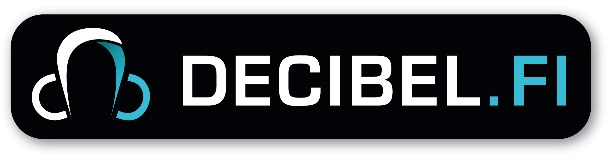 Augusti-December 2016Decibels trendrapporter är en kort sammanställning av sådana fenomen eller problemområden som Decibels ungdomsinformatörer märkt att under den senaste månaden/tiden aktualiserats via frågor till rådgivningsdelen Våga fråga/Kysy pois. Dessa rapporter kan delas till alla inom Decibels 11 deltagarkommuner som behöver denna information, exempelvis skolkuratorer, hälsovårdare, socialarbetare, ungdomsledare. De distribueras via de tjänstemän inom ungdomsverksamheten för respektive kommun som sitter i Decibels ledningsgrupp.Tidigare trendrapporter kan läsas på http://www.decibel.fi/om-oss/trendrapporter-over-decibel/Frågemängden har under tiden augusti-december hållit sig strax under 200 frågor/månad. Vilket är helt i linje med tidigare. De flesta frågorna har handlat om p-piller, mens, rädsla för att vara gravid och många frågor om killens underliv. Väldigt många frågor handlar om rädsla för oönskad graviditet.  Man märker igen en gång att det är många som inte har på klart hur man egentligen blir gravid och hur man inte blir gravid. Tjejerna är mycket oroliga över sin mens, vilken färg och konststens den har och hur lång den är. Killarna frågar mycket om sina snoppar, vad som är normalt och vad som inte är det. De är mycket bekymrade över längden och tjockleken mm. Man märker att de känner av en viss press att kunna prestera och inte bli förlöjligade av tjejerna. Men det framkommer inte att det skulle ha hänt.Under hösten har det också kommit in en hel del frågor om studier och olika yrken. Vad som krävs för att komma in på olika utbildningar och många verkar fundera över att fara utomlands och studera. Värnplikten är också en sak som kommer upp rätt så ofta. Många är nervösa över att åka in i militären men många mår också dåligt över att de avbrutit eller på något sätt tror att deras fäder är besvikna på dem. En hel del frågor kring sexualitet framför allt kring homosexualitet har vi sett under hösten. Många är osäkra på sin sexualitet och vart de egentligen ska identifiera sig. Många frågor handlar om att kanske våga experimentera med sex med en av samma kön. Trafik frågor kommer in i en jämn ström. De handlar främst om vad som är lagligt att ändra på diverse fordon, vad man får för böter och en hel del trimning. Många frågor kring arbete och möjlighet att hitta ett jobb antingen på heltid eller vid sidan av studier. Unga behöver pengar för att kunna leva så som de vill idag och kanske inte alla föräldrar har möjlighet att backa upp. Olika trubbel i familjen verkar det också finnas en hel del av. De flesta är ändå rätt vanliga tonårsfunderingar, men man märker också att föräldrarna inte riktigt kan möta sina ungdomar och att de inte vet hur de ska förhålla sig till sina barn som inte längre är några små barn. Kanske det borde finnas ett Decibel för vuxna också  ;)En viss mängd depressionsfrågor har nog kommit in under hösten, men inte så väldigt många. Man märker mera av ett allmänt psykiskt illamående. Ofta lyser en dålig självkänsla genom i frågorna. Detta är något som man borde jobba mera med i skolorna. För det är verkligen roten till mycket ont. Några frågor om ätstörningar och självskadebeteende har vi fått men det verkar inte vara det största problemet just nu. Kanske vi ser mera av de frågorna längre mot våren igen. En fullspäckad och bråd höst har vi haft, men det är ju det som gör att vårt jobb är roligt och givande.Hälsar ungdomsinformatören Sanna och sexualrådgivare-hälsovårdare Tessi 